Notes 4.2: Using Scientific Notations to Describe Very Large quantitiesFocus Question: How can positive powers of 10 make large numbers easier to write and compare?Vocabulary: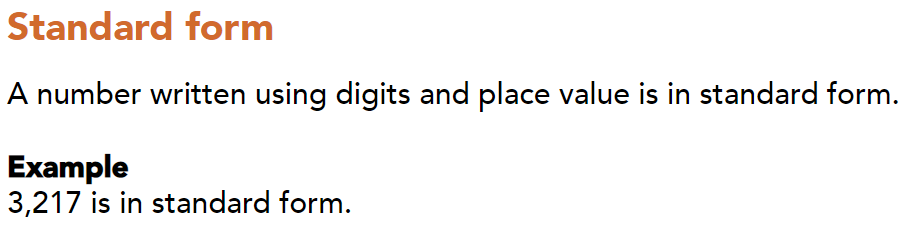 Part1 Example: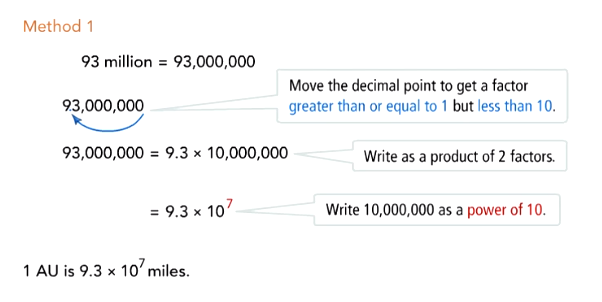 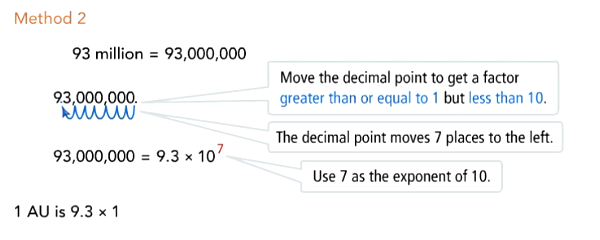 Part1 Try: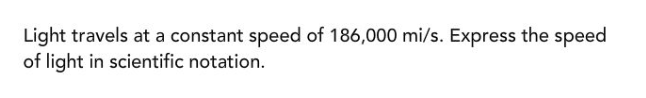 Part2:Example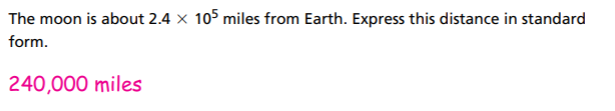 Part3: Example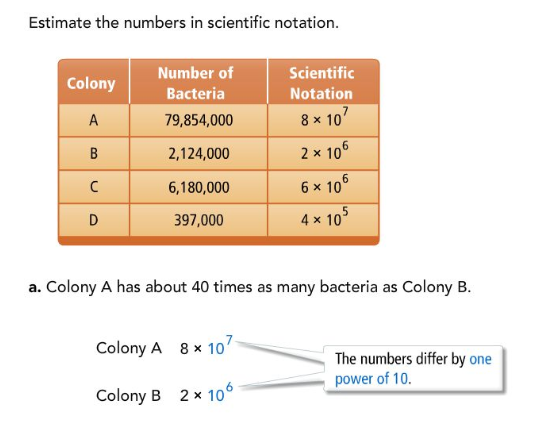 Part3 Try: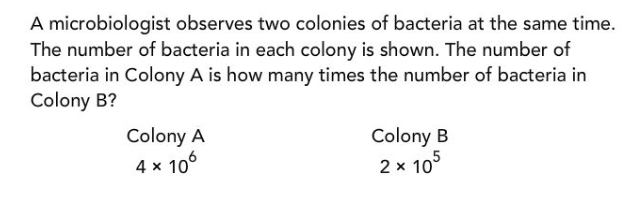 Summary: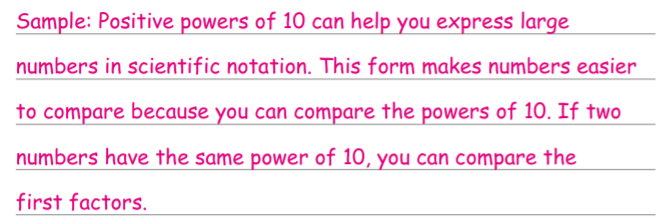 AnswersPart1 Try: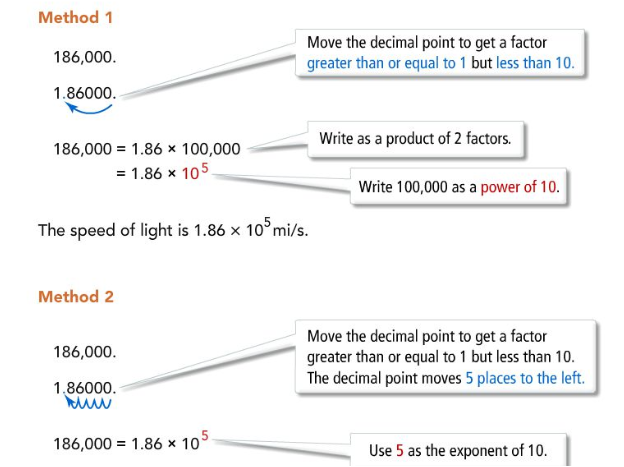 AnswerPart3 Try: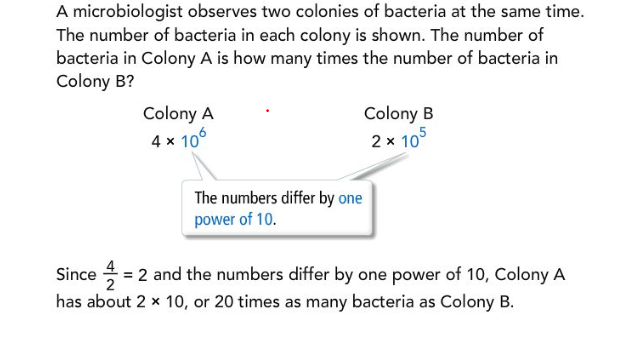 